Press release Royal BAM Group nvBAM acquires contract for the new children’s hospital project, DublinDublin, Ireland, 4 August 2017 – BAM Building Ltd, the Irish building subsidiary of Royal BAM Group nv, has been awarded a build-only contract for the new children’s hospital project in Dublin. The contract value is over €600 million. The construction of the new children’s hospital is expected to take four years. Full planning permission for the hospital, the two Paediatric Outpatients and Urgent Care Centres, a Children’s Research and Innovation Centre and a 53-unit family accommodation centre was granted in April 2016. A comprehensive tendering process followed, which was recently completed with the selection of BAM Building Ltd. The 12-acre site on the St James’s Hospital campus has been fully cleared and is now ready for the laying of foundations of what is the largest public construction project awarded in Ireland. The new hospital will include over 6,150 rooms, 4 acres of outdoor gardens and external space and 380 individual inpatient rooms each having their own en-suite and a bed for parents to sleep near their sick child.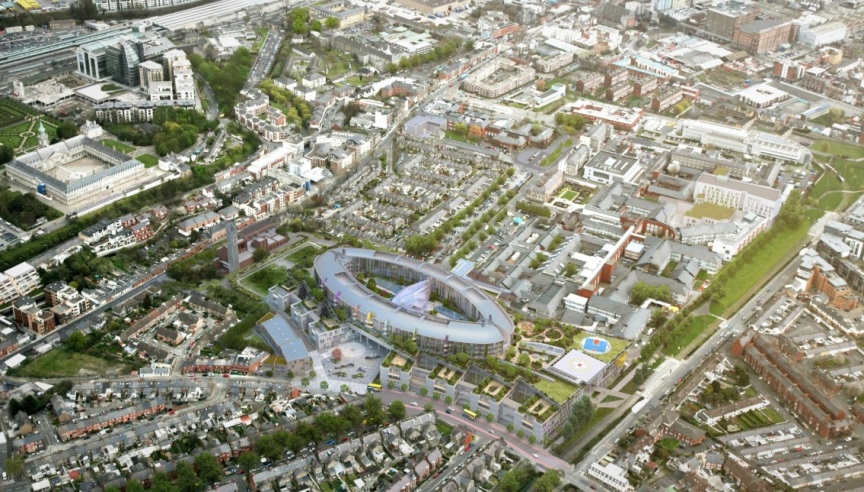 About BAM Ireland
Established in 1958, BAM Ireland is the largest multinational construction business operating nationally with expertise and experience in the delivery of many of Ireland's flagship infrastructural and building projects. Recent projects completed by BAM Ireland include four schools under the Schools Bundle 4 PPP, the Generic Ward Block at the existing Ulster Hospital, the Clinical Research Facility and Translational Research Facility (CRF-TRF) at NUI Galway and the N11 Arklow Rathnew & N7 Newlands Cross PPP project. Ongoing building projects include the 49,000m2 Hi-tech HQ Campus at Leopardstown,  the Mill Street Student Accommodation, the extension to Glucksman Library at University of Limerick and the 9,000m2 One Molesworth Street Development.Further information:- analysts: Joost van Galen, +31 (0)30 659 87 07, joost.van.galen@bam.com;
- press: Arno C. Pronk, +31 (0)30 659 86 23, arno.pronk@bam.com.AP/cc/17/0047eRoyal BAM Group nv Runnenburg 9, 3981 AZ  Bunnik, the Netherlands / PO Box 20, 3980 CA  Bunnik, the NetherlandsTelephone +31 00 (0)30 659 89 88 / Fax +31 00 (0)30 659 81 50
Trade register the Netherlands 30058019. Registered office in Bunnik, the Netherlands. 